RECORTE E MONTE A FACE – ROSTO. PARA FAZER O HAIR – CABELO – VOCÊ PODE USAR LÃ, LINHA, PAPEL, MATERIAL RECICLÁVEL... SEJA CRIATIVO! DEPOIS ESCREVA O NOME DE CADA PARTE EM INGLÊS.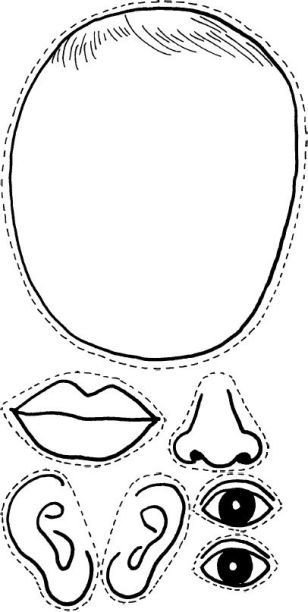 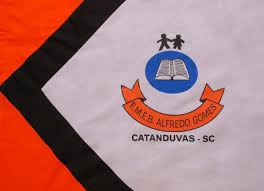 ESCOLA MUNICIPAL DE EDUCAÇÃO BÁSICA ALFREDO GOMES.DIRETORA: IVÂNIA NORA.ASSESSORA PEDAGÓGICA: SIMONE ANDRÉA CARL.ASSESSORA TÉCNICA ADM.: TANIA N. DE ÁVILA.PROFESSOR: GIOVANI CAVALHEIRO DISCIPLINA: LÍNGUA INGLESACATANDUVAS – SCANO 2020  - TURMA 2º ANO